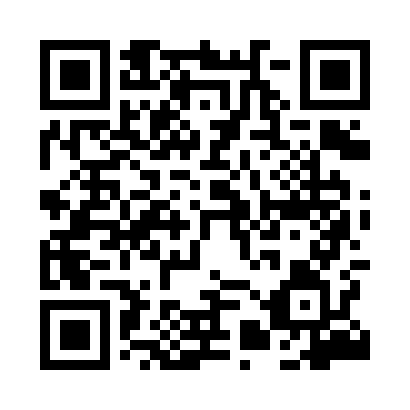 Prayer times for Toszek, PolandMon 1 Apr 2024 - Tue 30 Apr 2024High Latitude Method: Angle Based RulePrayer Calculation Method: Muslim World LeagueAsar Calculation Method: HanafiPrayer times provided by https://www.salahtimes.comDateDayFajrSunriseDhuhrAsrMaghribIsha1Mon4:266:2112:505:177:199:072Tue4:236:1912:495:187:209:093Wed4:216:1712:495:197:229:114Thu4:186:1512:495:217:249:135Fri4:156:1312:485:227:259:166Sat4:126:1112:485:237:279:187Sun4:106:0812:485:247:289:208Mon4:076:0612:485:257:309:229Tue4:046:0412:475:267:329:2410Wed4:016:0212:475:277:339:2611Thu3:586:0012:475:287:359:2912Fri3:555:5812:475:307:369:3113Sat3:535:5612:465:317:389:3314Sun3:505:5412:465:327:409:3615Mon3:475:5112:465:337:419:3816Tue3:445:4912:465:347:439:4017Wed3:415:4712:455:357:449:4318Thu3:385:4512:455:367:469:4519Fri3:355:4312:455:377:489:4820Sat3:325:4112:455:387:499:5021Sun3:295:3912:455:397:519:5322Mon3:265:3712:445:407:529:5523Tue3:235:3512:445:417:549:5824Wed3:205:3312:445:427:5510:0025Thu3:175:3112:445:437:5710:0326Fri3:145:3012:445:447:5910:0527Sat3:105:2812:435:458:0010:0828Sun3:075:2612:435:468:0210:1129Mon3:045:2412:435:478:0310:1330Tue3:015:2212:435:488:0510:16